提醒的話：1. 請同學詳細填寫，這樣老師較好做統整，學弟妹也較清楚你提供的意見，謝謝！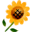 2. 甄選學校、科系請填全名；甄選方式與過程內容書寫不夠請續寫背面。         3. 可直接上輔導處網站https://sites.google.com/a/yphs.tw/yphsc/「甄選入學」區下載本表格，    以電子檔郵寄至yphs316@gmail.com信箱，感謝你！　　　　　              甄選學校甄選學校國立中央大學國立中央大學國立中央大學國立中央大學甄選學系甄選學系向日葵乙組向日葵乙組學生學測分數國英數社自總█大學個人申請□科技校院申請入學□軍事校院█大學個人申請□科技校院申請入學□軍事校院█大學個人申請□科技校院申請入學□軍事校院□正取█備取□未錄取□正取█備取□未錄取學測分數13118131156█大學個人申請□科技校院申請入學□軍事校院█大學個人申請□科技校院申請入學□軍事校院█大學個人申請□科技校院申請入學□軍事校院□正取█備取□未錄取□正取█備取□未錄取甄選方式與過程█學測佔(  40   %)   國文*（    ），英文*（    ），數學*（    ），社會*（    ），自然*（    ）█面試佔(  30 　%)一、形式：（教授：學生）人數=（6：1），方式： 10分鐘個人面試          二、題目：1.請你做3分鐘的自我介紹2.你的在校成績不是很好可以說明一下原因嗎?3~5問備審資料的問題6~8問自我介紹的問題█審查資料佔(  30  %)  或  □術科實作佔(     %)  或  □小論文佔(     %)□其他佔(     %)，請註明其他方式，如：面談與認識本系█學測佔(  40   %)   國文*（    ），英文*（    ），數學*（    ），社會*（    ），自然*（    ）█面試佔(  30 　%)一、形式：（教授：學生）人數=（6：1），方式： 10分鐘個人面試          二、題目：1.請你做3分鐘的自我介紹2.你的在校成績不是很好可以說明一下原因嗎?3~5問備審資料的問題6~8問自我介紹的問題█審查資料佔(  30  %)  或  □術科實作佔(     %)  或  □小論文佔(     %)□其他佔(     %)，請註明其他方式，如：面談與認識本系█學測佔(  40   %)   國文*（    ），英文*（    ），數學*（    ），社會*（    ），自然*（    ）█面試佔(  30 　%)一、形式：（教授：學生）人數=（6：1），方式： 10分鐘個人面試          二、題目：1.請你做3分鐘的自我介紹2.你的在校成績不是很好可以說明一下原因嗎?3~5問備審資料的問題6~8問自我介紹的問題█審查資料佔(  30  %)  或  □術科實作佔(     %)  或  □小論文佔(     %)□其他佔(     %)，請註明其他方式，如：面談與認識本系█學測佔(  40   %)   國文*（    ），英文*（    ），數學*（    ），社會*（    ），自然*（    ）█面試佔(  30 　%)一、形式：（教授：學生）人數=（6：1），方式： 10分鐘個人面試          二、題目：1.請你做3分鐘的自我介紹2.你的在校成績不是很好可以說明一下原因嗎?3~5問備審資料的問題6~8問自我介紹的問題█審查資料佔(  30  %)  或  □術科實作佔(     %)  或  □小論文佔(     %)□其他佔(     %)，請註明其他方式，如：面談與認識本系█學測佔(  40   %)   國文*（    ），英文*（    ），數學*（    ），社會*（    ），自然*（    ）█面試佔(  30 　%)一、形式：（教授：學生）人數=（6：1），方式： 10分鐘個人面試          二、題目：1.請你做3分鐘的自我介紹2.你的在校成績不是很好可以說明一下原因嗎?3~5問備審資料的問題6~8問自我介紹的問題█審查資料佔(  30  %)  或  □術科實作佔(     %)  或  □小論文佔(     %)□其他佔(     %)，請註明其他方式，如：面談與認識本系█學測佔(  40   %)   國文*（    ），英文*（    ），數學*（    ），社會*（    ），自然*（    ）█面試佔(  30 　%)一、形式：（教授：學生）人數=（6：1），方式： 10分鐘個人面試          二、題目：1.請你做3分鐘的自我介紹2.你的在校成績不是很好可以說明一下原因嗎?3~5問備審資料的問題6~8問自我介紹的問題█審查資料佔(  30  %)  或  □術科實作佔(     %)  或  □小論文佔(     %)□其他佔(     %)，請註明其他方式，如：面談與認識本系█學測佔(  40   %)   國文*（    ），英文*（    ），數學*（    ），社會*（    ），自然*（    ）█面試佔(  30 　%)一、形式：（教授：學生）人數=（6：1），方式： 10分鐘個人面試          二、題目：1.請你做3分鐘的自我介紹2.你的在校成績不是很好可以說明一下原因嗎?3~5問備審資料的問題6~8問自我介紹的問題█審查資料佔(  30  %)  或  □術科實作佔(     %)  或  □小論文佔(     %)□其他佔(     %)，請註明其他方式，如：面談與認識本系█學測佔(  40   %)   國文*（    ），英文*（    ），數學*（    ），社會*（    ），自然*（    ）█面試佔(  30 　%)一、形式：（教授：學生）人數=（6：1），方式： 10分鐘個人面試          二、題目：1.請你做3分鐘的自我介紹2.你的在校成績不是很好可以說明一下原因嗎?3~5問備審資料的問題6~8問自我介紹的問題█審查資料佔(  30  %)  或  □術科實作佔(     %)  或  □小論文佔(     %)□其他佔(     %)，請註明其他方式，如：面談與認識本系█學測佔(  40   %)   國文*（    ），英文*（    ），數學*（    ），社會*（    ），自然*（    ）█面試佔(  30 　%)一、形式：（教授：學生）人數=（6：1），方式： 10分鐘個人面試          二、題目：1.請你做3分鐘的自我介紹2.你的在校成績不是很好可以說明一下原因嗎?3~5問備審資料的問題6~8問自我介紹的問題█審查資料佔(  30  %)  或  □術科實作佔(     %)  或  □小論文佔(     %)□其他佔(     %)，請註明其他方式，如：面談與認識本系█學測佔(  40   %)   國文*（    ），英文*（    ），數學*（    ），社會*（    ），自然*（    ）█面試佔(  30 　%)一、形式：（教授：學生）人數=（6：1），方式： 10分鐘個人面試          二、題目：1.請你做3分鐘的自我介紹2.你的在校成績不是很好可以說明一下原因嗎?3~5問備審資料的問題6~8問自我介紹的問題█審查資料佔(  30  %)  或  □術科實作佔(     %)  或  □小論文佔(     %)□其他佔(     %)，請註明其他方式，如：面談與認識本系█學測佔(  40   %)   國文*（    ），英文*（    ），數學*（    ），社會*（    ），自然*（    ）█面試佔(  30 　%)一、形式：（教授：學生）人數=（6：1），方式： 10分鐘個人面試          二、題目：1.請你做3分鐘的自我介紹2.你的在校成績不是很好可以說明一下原因嗎?3~5問備審資料的問題6~8問自我介紹的問題█審查資料佔(  30  %)  或  □術科實作佔(     %)  或  □小論文佔(     %)□其他佔(     %)，請註明其他方式，如：面談與認識本系心得與建議◎審查資料製作建議：簡潔明確的讀書計畫和詳細的自傳內容(自傳盡量越完整越好)◎整體準備方向與建議：因為不同於一般招生系組，所需要的文件和證明資料很多，建議可以盡早準備好，否則會非常趕，如有不清楚的地方一定要打電話去學校問清楚，不然可能因為資料沒繳齊而錯失機會。◎審查資料製作建議：簡潔明確的讀書計畫和詳細的自傳內容(自傳盡量越完整越好)◎整體準備方向與建議：因為不同於一般招生系組，所需要的文件和證明資料很多，建議可以盡早準備好，否則會非常趕，如有不清楚的地方一定要打電話去學校問清楚，不然可能因為資料沒繳齊而錯失機會。◎審查資料製作建議：簡潔明確的讀書計畫和詳細的自傳內容(自傳盡量越完整越好)◎整體準備方向與建議：因為不同於一般招生系組，所需要的文件和證明資料很多，建議可以盡早準備好，否則會非常趕，如有不清楚的地方一定要打電話去學校問清楚，不然可能因為資料沒繳齊而錯失機會。◎審查資料製作建議：簡潔明確的讀書計畫和詳細的自傳內容(自傳盡量越完整越好)◎整體準備方向與建議：因為不同於一般招生系組，所需要的文件和證明資料很多，建議可以盡早準備好，否則會非常趕，如有不清楚的地方一定要打電話去學校問清楚，不然可能因為資料沒繳齊而錯失機會。◎審查資料製作建議：簡潔明確的讀書計畫和詳細的自傳內容(自傳盡量越完整越好)◎整體準備方向與建議：因為不同於一般招生系組，所需要的文件和證明資料很多，建議可以盡早準備好，否則會非常趕，如有不清楚的地方一定要打電話去學校問清楚，不然可能因為資料沒繳齊而錯失機會。◎審查資料製作建議：簡潔明確的讀書計畫和詳細的自傳內容(自傳盡量越完整越好)◎整體準備方向與建議：因為不同於一般招生系組，所需要的文件和證明資料很多，建議可以盡早準備好，否則會非常趕，如有不清楚的地方一定要打電話去學校問清楚，不然可能因為資料沒繳齊而錯失機會。◎審查資料製作建議：簡潔明確的讀書計畫和詳細的自傳內容(自傳盡量越完整越好)◎整體準備方向與建議：因為不同於一般招生系組，所需要的文件和證明資料很多，建議可以盡早準備好，否則會非常趕，如有不清楚的地方一定要打電話去學校問清楚，不然可能因為資料沒繳齊而錯失機會。◎審查資料製作建議：簡潔明確的讀書計畫和詳細的自傳內容(自傳盡量越完整越好)◎整體準備方向與建議：因為不同於一般招生系組，所需要的文件和證明資料很多，建議可以盡早準備好，否則會非常趕，如有不清楚的地方一定要打電話去學校問清楚，不然可能因為資料沒繳齊而錯失機會。◎審查資料製作建議：簡潔明確的讀書計畫和詳細的自傳內容(自傳盡量越完整越好)◎整體準備方向與建議：因為不同於一般招生系組，所需要的文件和證明資料很多，建議可以盡早準備好，否則會非常趕，如有不清楚的地方一定要打電話去學校問清楚，不然可能因為資料沒繳齊而錯失機會。◎審查資料製作建議：簡潔明確的讀書計畫和詳細的自傳內容(自傳盡量越完整越好)◎整體準備方向與建議：因為不同於一般招生系組，所需要的文件和證明資料很多，建議可以盡早準備好，否則會非常趕，如有不清楚的地方一定要打電話去學校問清楚，不然可能因為資料沒繳齊而錯失機會。◎審查資料製作建議：簡潔明確的讀書計畫和詳細的自傳內容(自傳盡量越完整越好)◎整體準備方向與建議：因為不同於一般招生系組，所需要的文件和證明資料很多，建議可以盡早準備好，否則會非常趕，如有不清楚的地方一定要打電話去學校問清楚，不然可能因為資料沒繳齊而錯失機會。E-mailline